Learning Objective  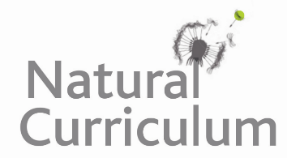 We are learning how to use the first three or four letters of a word to check its meaning and spelling in a dictionary.Challenge 1Match the words with the correct definitions using a dictionary to support you.invertebrate                           (v) to make a small hole in somethingneuron		                         (n) an animal with no spinecrustacean			   (n) someone who can twist their body into difficult positionscontortionist	                         (n) an animal that lives in water and has a hard outer shellpuncture		              (n) a specialised nerve cell that carries information Challenge 2Put the following animals in alphabetical order. You may need to look at the second, third and fourth letter of each word. Challenge 3Create your own glossary using the words highlighted in the sentences below. Remember that a glossary is like a mini-dictionary for technical words found at the back of information books. The giant Pacific octopus is an introverted creature that prefers to stay hidden from sight in its ocean den. However, when hungry, it becomes a ruthless assassin. Using long slender arms that are covered in suckers, it clamps down on a victim. By paralyzing or killing its prey with poison, the octopus has a much easier time turning a foe into a meal. Once the octopus has his opponent ensnared in his arms, he pulls him in to attack with his No. 1 weapon - his beak. The octopus's beak is hard and sharp, like a parrot's, and he uses it to pierce, rip and tear at his prey. The beak is strong enough to puncture a mollusk's shell, creating a hole through which he can suck out the creature inside.Here is an example of a glossary for some of the words that were on the Word Wall: